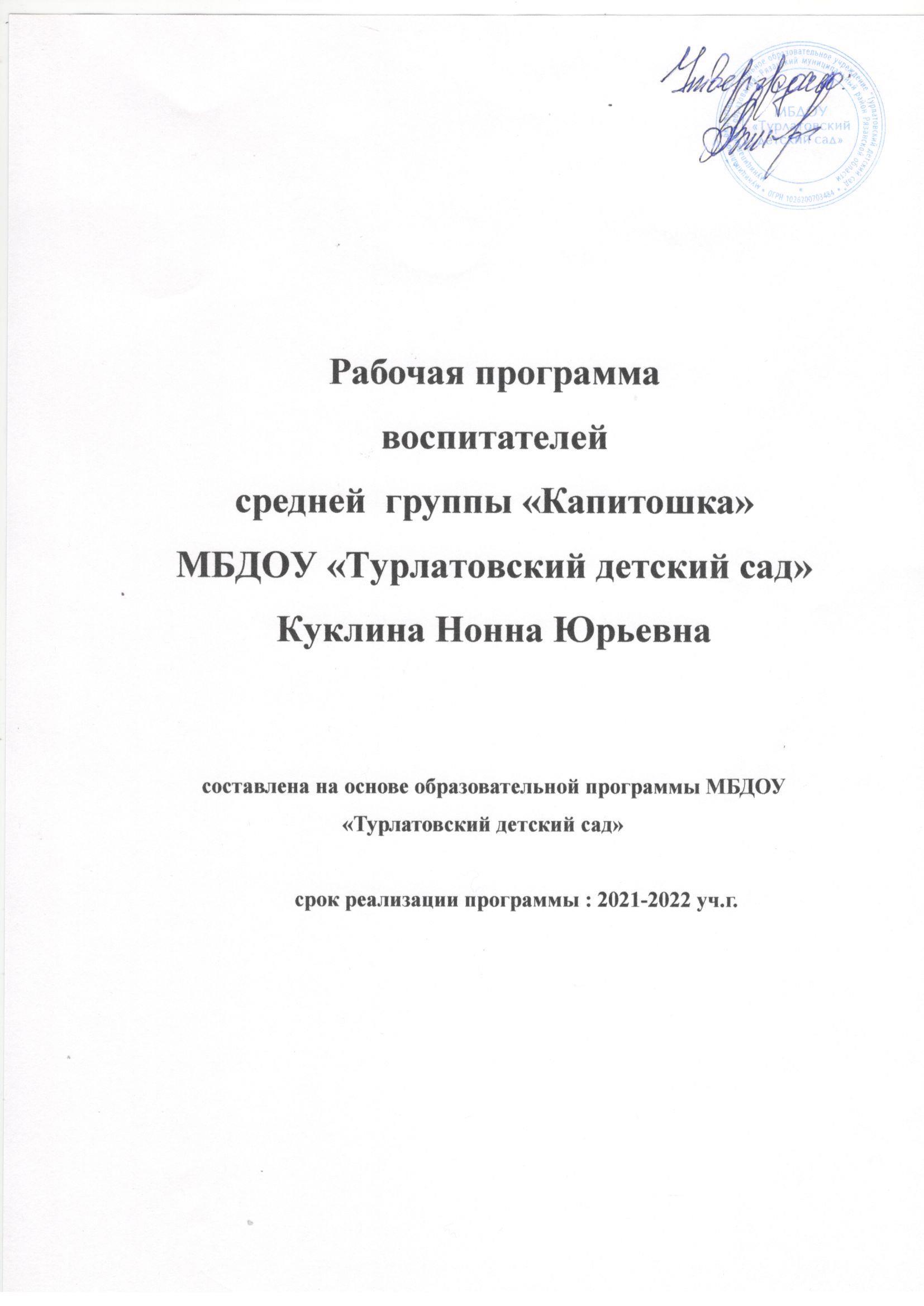 СодержаниеЦелевой  раздел.1.1 Пояснительная записка.1.2 Цели и  задачи  программы.1.3 Принципы  и  подходы в организации образовательного процесса.1.4 Значимые для разработки и реализации рабочей программы характеристики.          1.4.1 Информация о ДОУ.Списочный состав группы.              1.4.3 Возрастные и индивидуальные особенности детей 4-5 лет.1.5  Планируемые  результаты освоения Программы.Содержательный раздел. 2.1 Содержание психолого – педагогической работы.2.2 Планирование образовательной деятельности в группе.2.3 Формы, способы, методы и средства реализации программы.2.4 Вариативные формы образовательной деятельности2.5 Комплексно – тематическое планирование образовательной деятельности.2.6Циклограмма непосредственной образовательной деятельности.2.7Модель  организации совместной деятельности воспитателя с воспитанниками ДОУ2.8Взаимодействие с семьей3.Организационный  раздел.3.1.Режим дня.3.2 Модель двигательного режима детей 4-5 лет.3.3 Оздоровительная работа в группе.3.4 Программно – методическое обеспечение.Целевой разделПояснительная запискаРабочая  образовательная  программа  разработана  для   построения  системы   педагогической  деятельности  средней  группы, обеспечения  гарантии  качества  содержания, создания  условий  для  практического  освоения задач  образовательных  областей, обеспечения  индивидуального  развития  и  раскрытия  творческого  потенциала  каждого  ребенка. Рабочая программа рассчитана на  2019-2020 учебный  год.              Рабочая   образовательная   программа  средней  группы разработана  на основе требований ФГОС дошкольного образования, утвержденного приказом Министерства образования и науки РФ от 2013г. №1155, с использованием следующих нормативных документов:1. Конституция РФ (1993 г.).2. Конвенция ООН о правах ребенка (1989 г.).3. Федеральный Закон РФ от 29.12.2012 №273 – ФЗ «Об образовании в РФ».4. Постановление  Главного государственного санитарного врача РФ от 15.05.2013 г №26 «Об утверждении СанПиН 2.4.1.3049-13 «Санитарно-эпидемиологические требования к устройству, содержанию и организации режима работы в дошкольных организациях». 5.  ФГОС дошкольного образования (утверждено Советом Минобрнауки РФ 28.08.2013 г.). 6. Профессиональный стандарт педагога (педагогическая деятельность в сфере дошкольного, начального общего, основного общего, среднего общего образования). (Приказ Министерства труда и социальной защиты РФ от 18.10.2013. №544н).7. Комментарии к ФГОС дошкольного образования (методические рекомендации Минобрнауки России от 28.02.2014 г. №08-249).8. Основной образовательной программы МБДОУ «Турлатовский детский сад».9  Уставом  МБДОУ «Турлатовский детский сад». Рабочая   образовательная  программа  средней  группы  обеспечивает  развитие  детей  в  возрасте  4-5    лет  с  учетом  их  возрастных  и  индивидуальных  особенностей  по  основным  направлениям (физическому, социально – личностному, познавательному,  речевому  и художественно – эстетическому),  единство  воспитательных, развивающих  и обучающих  целей  и  задач  процесса  образования.  Содержание  рабочей образовательной  программы средней группы   соответствуют  основным  положениям  возрастной  психологии  и  дошкольной  педагогики  и  выстроено  по  принципу  развивающего  образования, целью  которого  является  всестороннее  развитие  ребенка, и  обеспечивает  единство  воспитательных  и  обучающих  целей  и  задач.Рабочая образовательная  программа  средней  группы  сформирована  в  соответствии  с  принципами  и подходами, определенными  ФГОС.При  выборе  методик  обучения  предпочтение  отдается  развивающим  методикам, способствующим  формированию  познавательной, художественно – эстетической, социальной  сферы  развития. Непосредственно – образовательная деятельность  с  детьми,  в  основе  которой  доминирует  игровая  деятельность, в  зависимости  от  программного  содержания, проводятся подгруппами или фронтально. Взаимоотношения  взрослого  и  ребенка развиваются  в  направлении  предоставления  дошкольнику  большей  самостоятельности  и  обогащения  его деятельности  новым  содержанием. Выполнение  программных  задач  происходит  путем  использования  основной  образовательной  единицы  педагогического  процесса  - развивающей  ситуации – форме  совместной  деятельности  педагога  и детей, которая  планируется  и  организуется  педагогом  с  целью  решения  определенных  задач  развития  и  воспитания  с  учетом  возрастных  особенностей  и  интересов  детей, предпочтение  отдается  игровому  построению  всего  образа жизни  детей.1.2 Цели и задачи реализации рабочей программыЦель – создание благоприятных условий для полноценного проживания ребенком дошкольного детства, формирование основ базовой культуры личности, всестороннее развитие психических и физических качеств в соответствии с возрастными и индивидуальными особенностями Задачи:1. охрана и укрепление физического и психического здоровья детей, в том числе их эмоционального благополучия;2. обеспечение равных возможностей для полноценного развития каждого ребёнка в период дошкольного детства независимо от места проживания, пола, нации, языка, социального статуса, психофизиологических и других особенностей (в том числе ограниченных возможностей здоровья);3. обеспечение преемственности целей, задач и содержания образования, реализуемых в рамках образовательных программ различных уровней;   4. создание благоприятных условий развития детей в соответствии с их возрастными и индивидуальными особенностями и склонностями, развитие способностей и творческого потенциала каждого ребёнка как субъекта отношений с самим собой, другими детьми, взрослыми и миром;5. объединение обучения и воспитания в целостный образовательный процесс на основе духовно-нравственных и социокультурных ценностей и принятых в обществе правил и норм поведения в интересах человека, семьи, общества;6. формирование общей культуры личности детей, развитие их социальных, нравственных, эстетических, интеллектуальных, физических качеств, инициативности, самостоятельности и ответственности ребёнка;7. обеспечение вариативности и разнообразия содержания Программ и организационных форм дошкольного образования, возможности формирования Программ различной направленности с учётом образовательных потребностей и способностей детей;8. формирование социокультурной среды, соответствующей возрастным, индивидуальным, психологическим и физиологическим особенностям детей;9. обеспечение психолого-педагогической поддержки семьи и повышения компетентности родителей (законных представителей) в вопросах развития и образования, охраны и укрепления здоровья детей.Программа обеспечивает развитие личности детей дошкольного возраста  4-5 лет в различных видах деятельности (игровой, двигательной, коммуникативной, продуктивной, познавательно-исследовательской, художественно-творческой и т.д.) и общения с учетом их возрастных, индивидуальных психологических и физиологических особенностей по основным направлениям развития: - физическому, - социально-коммуникативному, - познавательному, - речевому, - художественно-эстетическомуПрограмма направлена на:1. создание условий развития ребенка, открывающих возможности для его позитивной социализации, его личностного развития, развития инициативы и творческих способностей на основе сотрудничества со взрослыми и сверстниками и соответствующим возрасту видам деятельности;2. создание развивающей образовательной среды, которая представляет собой систему условий социализации и индивидуализации детей;3. решение задач ФГОС дошкольного образования.1.3  Принципы и подходы к формированию программы:При построении рабочей программы учитываются следующие принципы:- соответствует принципу развивающего образования, целью которого является развитие ребенка;-сочетает  принципы научной обоснованности и практической применимости (содержание рабочей программы должно соответствовать основным положениям возрастной психологии и дошкольной педагогики);- обеспечивает единство воспитательных, развивающих и обучающих целей и задач процесса образования детей дошкольного возраста, в процессе реализации которых формируются такие знания, умения и навыки, которые имеют непосредственное отношение к развитию детей дошкольного возраста;    - строится с учетом принципа интеграции образовательных областей в соответствии с возрастными возможностями и особенностями воспитанников, спецификой и возможностями образовательных областей;   - основывается на комплексно-тематическом принципе построения образовательного процесса;  - предусматривает решение программных образовательных задач в совместной деятельности взрослого и детей и самостоятельной деятельности детей не только в рамках непосредственно образовательной деятельности, но и при проведении режимных моментов в соответствии со спецификой дошкольного образования; - предполагает построение образовательного процесса на адекватных возрасту формах работы с детьми. Основной формой работы с детьми дошкольного возраста и ведущим видом деятельности для них является игра.-  обеспечивает осуществление образовательного процесса в двух основных организационных моделях, включающих: совместную деятельность взрослого и детей,  самостоятельную деятельность детей;- учитывает гендерную специфику развития детей дошкольного возраста;- направлена на взаимодействие с семьей в целях осуществления полноценного развития ребенка, создания равных условий образования детей дошкольного возраста независимо от материального достатка семьи, места проживания, языковой и культурной среды, этнической принадлежности.1.4 Значимые для разработки и реализации рабочей программы характеристики1.4.1 Информация о ДОУ.МБДОУ «Турлатовский детский сад» функционирует в режиме 12-часового пребывания воспитанников в период с 7.00 до 19.00 часов при 5-дневной рабочей неделе. Рабочая программа реализуется в течение всего пребывания воспитанников в детском саду.В ДОУ функционирует музыкально-физкультурный зал,  медицинский кабинет, пищеблок, прачечная.1.4.2. Списочный состав группы  (см. приложение).1.4.3 Возрастные и индивидуальные особенности развития детей 4-5 лет.В игровой деятельности детей среднего дошкольного возраста появляются ролевые взаимодействия. Они указывают на то, что дошкольники начинают отделять себя от принятой роли. В процессе игры роли могут меняться. Игровые действия начинают выполняться не ради них самих, а ради смысла игры. Происходит разделение игровых и реальных взаимодействий детей.Значительное развитие получает изобразительная деятельность. Рисунок становится предметным и детализированным. Графическое изображение человека характеризуется наличием туловища, глаз, рта, носа, волос, иногда одежды и ее деталей. Совершенствуется техническая сторона изобразительной деятельности. Дети могут рисовать основные геометрические фигуры, вырезать ножницами, наклеивать изображения на бумагу и т.д.Усложняется конструирование. Постройки могут включать 5–6 деталей. Формируются навыки конструирования по собственному замыслу, а также планирование последовательности действий.Двигательная сфера ребенка характеризуется позитивными изменениями мелкой и крупной моторики. Развиваются ловкость, координация движений. Дети в этом возрасте лучше, чем младшие дошкольники, удерживают равновесие, перешагивают через небольшие преграды. Усложняются игры с мячом.К концу среднего дошкольного возраста восприятие детей становится более развитым. Они оказываются способными назвать форму, на которую похож тот или иной предмет. Могут вычленять в сложных объектах простые формы и из простых форм воссоздавать сложные объекты. Дети способны упорядочить группы предметов по сенсорному признаку — величине, цвету; выделить такие параметры, как высота, длина и ширина. Совершенствуется ориентация в пространстве.Возрастает объем памяти. Дети запоминают до 7–8 названий предметов. Начинает складываться произвольное запоминание: дети способны принять задачу на запоминание, помнят поручения взрослых, могут выучить небольшое стихотворение и т. д.Начинает развиваться образное мышление. Дети способны использовать простые схематизированные изображения для решения несложных задач. Дошкольники могут строить по схеме, решать лабиринтные задачи. Развивается предвосхищение. На основе пространственного расположения объектов дети могут сказать, что произойдет в результате их взаимодействия. Однако при этом им трудно встать на позицию другого наблюдателя и во внутреннем плане совершить мысленное преобразование образа.Для детей этого возраста особенно характерны известные феномены Ж. Пиаже: сохранение количества, объема и величины. Например, если им предъявить три черных кружка из бумаги и семь белых кружков из бумаги и спросить: «Каких кружков больше — черных или белых?», большинство ответят, что белых больше. Но если спросить: «Каких больше — белых или бумажных?», ответ будет таким же — больше белых.Продолжает развиваться воображение. Формируются такие его особенности, как оригинальность и произвольность. Дети могут самостоятельно придумать небольшую сказку на заданную тему.Увеличивается устойчивость внимания. Ребенку оказывается доступной сосредоточенная деятельность в течение 15–20 минут. Он способен удерживать в памяти при выполнении каких-либо действий несложное условие.В среднем дошкольном возрасте улучшается произношение звуков и дикция. Речь становится предметом активности детей. Они удачно имитируют голоса животных, интонационно выделяют речь тех или иных персонажей. Интерес вызывают ритмическая структура речи, рифмы.Развивается грамматическая сторона речи. Дошкольники занимаются словотворчеством на основе грамматических правил. Речь детей при взаимодействии друг с другом носит ситуативный характер, а при общении с взрослым становится внеситуативной.Изменяется содержание общения ребенка и взрослого. Оно выходит за пределы конкретной ситуации, в которой оказывается ребенок.Ведущим становится познавательный мотив. Информация, которую ребенок получает в процессе общения, может быть сложной и трудной для понимания, но она вызывает у него интерес.У детей формируется потребность в уважении со стороны взрослого, для них оказывается чрезвычайно важной его похвала. Это приводит к их повышенной обидчивости на замечания. Повышенная обидчивость представляет собой возрастной феномен.Взаимоотношения со сверстниками характеризуются избирательностью, которая выражается в предпочтении одних детей другим. Появляются постоянные партнеры по играм. В группах начинают выделяться лидеры. Появляются конкурентность, соревновательность. Последняя важна для сравнения себя с другим, что ведет к развитию образа Я ребенка, его детализации.Основные достижения возраста связаны с развитием игровой деятельности; появлением ролевых и реальных взаимодействий; с развитием изобразительной деятельности; конструированием по замыслу, планированием; совершенствованием восприятия, развитием образного мышления и воображения, эгоцентричностью познавательной позиции; развитием памяти, внимания, речи, познавательной мотивации; формированием потребности в уважении со стороны взрослого, появлением обидчивости, конкурентности, соревновательности со сверстниками; дальнейшим развитием образа Я ребенка, его детализацией.1.5.   Планируемые результаты освоения программыСоциально-коммуникативное развитие- Ребенок предпочитает общение с взрослым, делится своими впечатлениями, испытывает потребность в сотрудничестве с ним, обращается за помощью. - Проявляет доброжелательность по отношению к окружающим, стремится утешить обиженного, порадовать, помочь. - Старается выполнять общепринятые правила поведения в детском саду, отрицательно реагирует на явное нарушение правил. Объединяется со сверстниками в группу из 2-3 человек на основе личных симпатий; участвует в коллективных играх, поддерживая положительные взаимоотношения. - Умеет организовать или поддержать ролевой диалог в игровых сюжетах с двумя действующими лицами. - Умеет занять себя игрой (любой: режиссерской, образно-ролевой, игрой-экспериментированием и т.п.).- Пытается самостоятельно раздеваться и одеваться, следит за своим внешним видом, владеет простейшими навыками поведения во время еды. Познавательное развитие- Ребенок имеет представления о свойствах предметов (цвет, форма, размер, назначение). - Знает свое имя, фамилию, пол, возраст. - Замечает происходящие в природе сезонные изменения. - Может  исследовать  и конструировать под руководством взрослого,      использует разные способы обследования предметов. - Различает, правильно называет, использует по назначению основные строительные детали; целенаправленно создает, рассматривает и обыгрывает простейшие постройки.- Умеет считать до 5, отсчитывать 5 предмета от большего количества. - Умеет узнавать и называть круг, треугольник, квадрат, овал, прямоугольник, шар, куб , находить в окружающей обстановке предметы, сходные по форме. - Умеет сравнивать по высоте, длине и ширине путем приложения и наложения. - Различает пространственные отношения от себя: впереди - сзади, вверху - внизу, справа - слева. Речевое развитие- Ребенок имеет соответствующий возрасту активный и пассивный словарный запас (знает названия и назначение предметов ближайшего окружения,  их качества, действия с ними; называет некоторые обобщающие понятия (овощи, фрукты, одежда, посуда, мебель, транспорт, дикие и домашние животные, птицы, насекомые). - В речи большей частью правильно согласует прилагательные с существительным в роде, числе, падеже, употребляет простые пространственные предлоги; названия животных и их детенышей в форме единственного и множественного числа. - Может (самостоятельно или с помощью воспитателя) поддерживать разговор по поводу прочитанных книг, просмотренных мультфильмов, при описании предметов, картин, игрушек или в ходе наблюдений в природе. - Способен  сосредоточенно слушать, следить за развитием действия, понимать содержание художественного произведения. - Может запомнить и воспроизвести небольшой стихотворный текст. Художественно-эстетическое развитие - Ребенок проявляет устойчивый интерес к декоративно-прикладному искусству, мелкой пластике, книжной графике; владеет способами зрительного и тактильного обследования различных объектов для обогащения восприятия. - Может отображать свои представления и впечатления об окружающем мире в разных видах изобразительной деятельности (рисовании, лепке, аппликации) и в процессе художественного труда. - Создает узнаваемые образы конкретных предметов и явлений окружающего мира; передает обобщенную форму и цвет доступными художественными способами (конструктивным, пластическим, комбинированным). - Может исполнять метрический пульс в звучащих жестах, а также на маленьких маракасах, палочках, сопровождая музыку или стихи; любит манипулировать с музыкальными инструментами, может сыграть простейшие звуко-изобразительные импровизации. - Поет естественным голосом, с удовольствием подпевает взрослым. -Любит двигаться под музыку и двигается ритмично в умеренном темпе, меняет характер движения в соответствии с изменением характера или сменой частей музыки, ритмично исполняет элементарные плясовые движения. - Прислушивается, когда звучит веселая, подвижная музыка, не может устоять, чтобы не двигаться под нее. Физическое развитие- Ребенок имеет достаточный уровень развития физических качеств и основных движений.- Проявляет положительные эмоции при физической активности,самостоятельной   двигательной деятельности.- Умеет ходить и бегать, сохраняя равновесие, изменяя направления  движения по  желанию или по команде. - Умеет прыгать в длину с места, энергично отталкиваясь    на двух ногах в  прыжках.    - Умеет катать мяч с расстояния по заданному направлению,     - Умеет бросать  мяч двумя  руками от груди, ударять мяч об пол, подбрасывает    мяч вверх 2-3 раза подряд и ловит его. - Правильно пользуется предметами личной гигиены (мыло, расческа, полотенце, носовой   платок), умывается и моет руки.- Имеет элементарные представления о ценности здоровья, необходимости  соблюдения   правил гигиены в повседневной жизни и    старается  следовать им в своей деятельности.К пяти годам:  Ребенок может спокойно, не мешая другому ребенку, играть рядом, объединяться в игре с общей игрушкой, участвовать в несложной совместной практической деятельности. Проявляет стремление к положительным поступкам, но взаимоотношения зависят от ситуации и пока еще требуют внимания воспитателя. Активно участвует в разнообразных видах деятельности: в играх, двигательных упражнениях, в действиях по обследованию свойств и качеств  предметов и их использованию, в рисовании, лепке, речевом общении, в творчестве. Принимает цель; в играх, в предметной и художественной деятельности по показу и побуждению взрослых ребенок доводит начатую работу до определенного результата. Понимает, что вещи, предметы сделаны людьми и требуют бережного обращения с ними.  Проявляет эмоциональную отзывчивость, подражая примеру взрослых, старается утешить обиженного, угостить, обрадовать, помочь. Начинает в мимике и жестах различать эмоциональные состояния людей, веселую и грустную музыку, веселое и грустное настроение сверстников, взрослых, эмоционально откликается на содержание прочитанного, сопереживает героям.    Охотно включается в совместную деятельность со взрослым, подражает его действиям, отвечает на вопросы взрослого и комментирует его действия в процессе совместной игры, выполнения режимных моментов. Проявляет интерес к сверстникам, к взаимодействию в игре, в повседневном общении и бытовой деятельности.    Владеет игровыми действиями с игрушками и предметами - заместителями, разворачивает игровой сюжет из нескольких эпизодов, приобрел первичные умения ролевого поведения. Способен предложить собственный замысел и воплотить его в игре, рисунке, постройке. Значительно увеличивается запас слов, совершенствуется грамматический строй речи, ребенок пользуется не только простыми, но и сложными предложениями. Сформирована соответствующая возрасту координация движений. Ребенок проявляет положительное отношение к разнообразным физическим упражнениям, стремится к самостоятельности в двигательной деятельности, избирателен по отношению к некоторым двигательным действиям и подвижным играм. Владеет элементарной культурой поведения во время еды за столом, навыками самообслуживания: умывания, одевания. Правильно пользуется предметами личной гигиены (полотенцем, носовым платком, расческой). Проявляет  интерес  к миру, потребность  в  познавательном общении со взрослыми, задает вопросы о людях, их действиях, о животных, предметах ближайшего окружения. Проявляет стремление к наблюдению, сравнению, обследованию свойств и качеств  предметов, использованию сенсорных эталонов (круг, квадрат, треугольник), к простейшему экспериментированию с предметами и материалами. В совместной с педагогом познавательной деятельности переживает чувство удивления, радости познания мира  Знает свои имя, фамилию, пол, возраст. Осознает свои отдельные умения и действия, которые самостоятельно освоены («Я умею строить дом», «Я умею сам застегивать куртку» и т. п.).  Узнает дом, квартиру, в которой живет, детский сад, группу, своих воспитателей, няню. Знает членов своей семьи и ближайших родственников. Разговаривает со взрослым о членах своей семьи, отвечая на вопросы при рассматривании семейного альбома или фотографий. Называет хорошо знакомых животных и растения ближайшего окружения, их действия, яркие признаки внешнего вида. Способен не только объединять предметы по внешнему сходству (форма, цвет, величина), но и усваивать общепринятые представления о группах предметов (одежда, посуда, игрушки). Участвует в элементарной исследовательской деятельности по изучению качеств и свойств объектов неживой природы, в посильной деятельности по уходу за растениями  уголка природы.  Освоил некоторые нормы и правила поведения, связанные с определенными разрешениями и запретами («можно», «нужно», «нельзя»), может увидеть несоответствие поведения другого ребенка нормам и правилам поведения. Испытывает удовлетворение от одобрения правильных действий взрослыми. Внимательно вслушивается в речь и указания взрослого, принимает образец. Следуя вопросам взрослого, рассматривает предметы, игрушки, иллюстрации, слушает комментарии и пояснения взрослого.Содержательный раздел.2.1  Содержание психолого – педагогической работы1.Образовательна область «Физическое развитие».Формирование начальных представлений о здоровом образе жизниПродолжать знакомство детей с частями тела и органами чувств человека. Формировать представление о значении частей тела и органов чувств для жизни и здоровья человека (руки делают много полезных дел; ноги помогают двигаться; рот говорит, ест; зубы жуют; язык помогает жевать, говорить; кожа чувствует; нос дышит, улавливает запахи; уши слышат).Воспитывать потребность в соблюдении режима питания, употреблении в пищу овощей и фруктов, других полезных продуктов.Формировать представление о необходимых человеку веществах и витаминах. Расширять представления о важности для здоровья сна, гигиенических процедур, движений, закаливания.Знакомить детей с понятиями «здоровье» и «болезнь».Развивать умение устанавливать связь между совершаемым действием и состоянием организма, самочувствием («Я чищу зубы — значит, они у меня будут крепкими и здоровыми», «Я промочил ноги на улице, и у меня начался насморк»).Формировать умение оказывать себе элементарную помощь при ушибах, обращаться за помощью к взрослым при заболевании, травме.Формировать представления о здоровом образе жизни; о значении физических упражнений для организма человека. Продолжать знакомить с физическими упражнениями на укрепление различных органов и систем организма.Физическая культураФормировать правильную осанку.Развивать и совершенствовать двигательные умения и навыки детей, умение творчески использовать их в самостоятельной двигательной деятельности.Закреплять и развивать умение ходить и бегать с согласованными движениями рук и ног. Учить бегать легко, ритмично, энергично отталкиваясь носком.Учить ползать, пролезать, подлезать, перелезать через предметы. Учить перелезать с одного пролета гимнастической стенки на другой (вправо, влево).Учить энергично отталкиваться и правильно приземляться в прыжках на двух ногах на месте и с продвижением вперед, ориентироваться в пространстве. В прыжках в длину и высоту с места учить сочетать отталкивание со взмахом рук, при приземлении сохранять равновесие. Учить прыжкам через короткую скакалку.Закреплять умение принимать правильное исходное положение при метании, отбивать мяч о землю правой и левой рукой, бросать и ловить его кистями рук (не прижимая к груди).Учить кататься на двухколесном велосипеде по прямой, по кругу. Учить детей ходить на лыжах скользящим шагом, выполнять повороты, подниматься на гору.Учить построениям, соблюдению дистанции во время передвижения. Развивать психофизические качества: быстроту, выносливость, гибкость, ловкость и др.Учить выполнять ведущую роль в подвижной игре, осознанно относиться к выполнению правил игры.Во всех формах организации двигательной деятельности развивать у детей организованность, самостоятельность, инициативность, умение поддерживать дружеские взаимоотношения со сверстниками.Подвижные игры. Продолжать развивать активность детей в играх с мячами, скакалками, обручами и т. д.Развивать быстроту, силу, ловкость, пространственную ориентировку. Воспитывать самостоятельность и инициативность в организации знакомых игр.Приучать к выполнению действий по сигналу.2.Образовательная область «Социально-коммуникативное развитие».Социализация, развитие общения, нравственное воспитаниеСпособствовать формированию личностного отношения ребенка к соблюдению (и нарушению) моральных норм: взаимопомощи, сочувствия обиженному и несогласия с действиями обидчика; одобрения действий того, кто поступил справедливо, уступил по просьбе сверстника (разделил кубики поровну).Продолжать работу по формированию доброжелательных взаимоотношений между детьми (рассказывать о том, чем хорош каждый воспитанник, помогать каждому ребенку как можно чаще убеждаться в том, что он хороший, что его любят и пр.).Учить коллективным играм, правилам добрых взаимоотношений. Воспитывать скромность, отзывчивость, желание быть справедливым, сильным и смелым; учить испытывать чувство стыда за неблаговидный поступок.Напоминать детям о необходимости здороваться, прощаться, называть работников дошкольного учреждения по имени и отчеству, не вмешиваться в разговор взрослых, вежливо выражать свою просьбу, благодарить за оказанную услугу.Ребенок в семье и сообществе, патриотическое воспитаниеОбраз Я. Формировать представления о росте и развитии ребенка, его прошлом, настоящем и будущем («я был маленьким, я расту, я буду взрослым»). Формировать первичные представления детей об их правах (на игру, доброжелательное отношение, новые знания и др.) и обязанностях в группе детского сада, дома, на улице, на природе (самостоятельно кушать, одеваться, убирать игрушки и др.). Формировать у каждого ребенка уверенность в том, что он хороший, что его любят.Формировать первичные гендерные представления (мальчики сильные, смелые; девочки нежные, женственные).Семья. Углублять представления детей о семье, ее членах. Дать первоначальные представления о родственных отношениях (сын, мама, папа, дочь и т. д.).Интересоваться тем, какие обязанности по дому есть у ребенка (убирать игрушки, помогать накрывать на стол и т. п.).Детский сад. Продолжать знакомить детей с детским садом и его сотрудниками. Совершенствовать умение свободно ориентироваться в помещениях детского сада. Закреплять навыки бережного отношения к вещам, учить использовать их по назначению, ставить на место.Знакомить с традициями детского сада. Закреплять представления ребенка о себе как о члене коллектива, развивать чувство общности с другими детьми. Формировать умение замечать изменения в оформлении группы и зала, участка детского сада (как красиво смотрятся яркие, нарядные игрушки, рисунки детей и т. п.). Привлекать к обсуждению и посильному участию в оформлении группы, к созданию ее символики и традиций.Родная страна. Продолжать воспитывать любовь к родному краю; рассказывать детям о самых красивых местах родного города (поселка), его достопримечательностях.Дать детям доступные их пониманию представления о государственных праздниках.Рассказывать о Российской армии, о воинах, которые охраняют нашу Родину (пограничники, моряки, летчики).Самообслуживание, самостоятельность трудовое воспитаниеКультурно-гигиенические навыки. Продолжать воспитывать у детей опрятность, привычку следить за своим внешним видом.Воспитывать привычку самостоятельно умываться, мыть руки с мылом перед едой, по мере загрязнения, после пользования туалетом.Закреплять умение пользоваться расческой, носовым платком; при кашле и чихании отворачиваться, прикрывать рот и нос носовым платком.Совершенствовать навыки аккуратного приема пищи: умение брать пищу понемногу, хорошо пережевывать, есть бесшумно, правильно пользоваться столовыми приборами (ложка, вилка), салфеткой, полоскать рот после еды.Самообслуживание. Совершенствовать умение самостоятельно одеваться, раздеваться. Приучать аккуратно складывать и вешать одежду, с помощью взрослого приводить ее в порядок (чистить, просушивать). Воспитывать стремление быть аккуратным, опрятным.Приучать самостоятельно готовить свое рабочее место и убирать его после окончания занятий рисованием, лепкой, аппликацией (мыть баночки, кисти, протирать стол и т. д.)Общественно-полезный труд. Воспитывать у детей положительное отношение к труду, желание трудиться. Формировать ответственное отношение к порученному заданию (умение и желание доводить дело до конца, стремление сделать его хорошо).Воспитывать умение выполнять индивидуальные и коллективные поручения, понимать значение результатов своего труда для других; формировать умение договариваться с помощью воспитателя о распределении коллективной работы, заботиться о своевременном завершении совместного задания. Поощрять инициативу в оказании помощи товарищам, взрослым.Приучать детей самостоятельно поддерживать порядок в групповой комнате и на участке детского сада: убирать на место строительный материал, игрушки; помогать воспитателю подклеивать книги, коробки.Учить детей самостоятельно выполнять обязанности дежурных по столовой: аккуратно расставлять хлебницы, чашки с блюдцами, глубокие тарелки, ставить салфетницы, раскладывать столовые приборы (ложки, вилки, ножи).Труд в природе. Поощрять желание детей ухаживать за растениями и животными; поливать растения, кормить рыб, мыть поилки, наливать в них воду, класть корм в кормушки (при участии воспитателя).В весенний, летний и осенний периоды привлекать детей к посильной работе на огороде и в цветнике (посев семян, полив, сбор урожая); в зимний период — к расчистке снега.Приобщать детей к работе по выращиванию зелени для корма птицам в зимнее время; к подкормке зимующих птиц.Формировать стремление помогать воспитателю приводить в порядок используемое в трудовой деятельности оборудование (очищать, просушивать, относить в отведенное место).Уважение к труду взрослых. Знакомить детей с профессиями близких людей, подчеркивая значимость их труда. Формировать интерес к профессиям родителей.Формирование основ безопасностиБезопасное поведение в природе. Продолжать знакомить с многообразием животного и растительного мира, с явлениями неживой природы.Формировать элементарные представления о способах взаимодействия с животными и растениями, о правилах поведения в природе.Формировать понятия: «съедобное», «несъедобное», «лекарственные растения».Знакомить с опасными насекомыми и ядовитыми растениями.Безопасность на дорогах. Развивать наблюдательность, умение ориен-тироваться в помещении и на участке детского сада, в ближайшей местности. Продолжать знакомить с понятиями «улица», «дорога», «перекресток», «остановка общественного транспорта» и элементарными правилами поведения на улице. Подводить детей к осознанию необходимостисоблюдать правила дорожного движения.Уточнять знания детей о назначении светофора и работе полицейского. Знакомить с различными видами городского транспорта, особенностями их внешнего вида и назначения («Скорая помощь», «Пожарная»,машина МЧС, «Полиция», трамвай, троллейбус, автобус).Знакомить со знаками дорожного движения «Пешеходный переход», «Остановка общественного транспорта».Формировать навыки культурного поведения в общественном транспорте.Безопасность собственной жизнедеятельности. Знакомить с правилами безопасного поведения во время игр. Рассказывать о ситуациях, опасных для жизни и здоровья.Знакомить с назначением, работой и правилами пользования бытовыми электроприборами (пылесос, электрочайник, утюг и др.).Закреплять умение пользоваться столовыми приборами (вилка, нож), ножницами.Знакомить с правилами езды на велосипеде.Знакомить с правилами поведения с незнакомыми людьми. Рассказывать детям о работе пожарных, причинах возникновения пожаров и правилах поведения при пожаре.3.Образовательная область «Познавательное - развитие».Развитие познавательно-исследовательской деятельностиПервичные представления об объектах окружающего мира.Создавать условия для расширения представлений детей об окружающем мире, развивать наблюдательность и любознательность.Учить выделять отдельные части и характерные признаки предметов (цвет, форма, величина), продолжать развивать умение сравнивать и группировать их по этим признакам. Формировать обобщенные представления о предметах и явлениях, умение устанавливать простейшие связи между ними.Поощрять попытки детей самостоятельно обследовать предметы, используя знакомые и новые способы; сравнивать, группировать и классифицировать предметы по цвету, форме и величине.Продолжать знакомить детей с признаками предметов, учить определять их цвет, форму, величину, вес. Рассказывать о материалах, из которых сделаны предметы, об их свойствах и качествах. Объяснять целесообразность изготовления предмета из определенного материала (корпус машин — из металла, шины — из резины и т. п.).Помогать детям устанавливать связь между назначением и строением, назначением и материалом предметов.Сенсорное развитие. Продолжать работу по сенсорному развитию в разных видах деятельности. Обогащать сенсорный опыт, знакомя детей с широким кругом предметов и объектов, с новыми способами их обследования. Закреплять полученные ранее навыки обследования предметов и объектов.Совершенствовать восприятие детей путем активного использования всех органов чувств (осязание, зрение, слух, вкус, обоняние). Обогащать чувственный опыт и умение фиксировать полученные впечатления в речи.Продолжать знакомить с геометрическими фигурами (круг, треугольник, квадрат, прямоугольник, овал), с цветами (красный, синий, зеленый, желтый, оранжевый, фиолетовый, белый, серый).Развивать осязание. Знакомить с различными материалами на ощупь, путем прикосновения, поглаживания (характеризуя ощущения: гладкое, холодное, пушистое, жесткое, колючее и др.).Формировать образные представления на основе развития образного восприятия в процессе различных видов деятельности.Развивать умение использовать эталоны как общепринятые свойства и качества предметов (цвет, форма, размер, вес и т. п.); подбирать предметы по 1–2 качествам (цвет, размер, материал и т. п.).Проектная деятельность. Развивать первичные навыки в проектно-исследовательской деятельности, оказывать помощь в оформлении ее результатов и создании условий для их презентации сверстникам. Привлекать родителей к участию в исследовательской деятельности детей.Дидактические игры. Учить детей играм, направленным на закрепление представлений о свойствах предметов, совершенствуя умение сравнивать предметы по внешним признакам, группировать; составлять целое из частей (кубики, мозаика, пазлы).Совершенствовать тактильные, слуховые, вкусовые ощущения детей («Определи на ощупь (по вкусу, по звучанию)»). Развивать наблюдательность и внимание («Что изменилось?», «У кого колечко?»).Помогать детям осваивать правила простейших настольно-печатных игр («Домино», «Лото»).Приобщение к социокультурным ценностямСоздавать условия для расширения представлений детей об окружающем мире.Расширять знания детей об общественном транспорте (автобус, поезд, самолет, теплоход).Расширять представления о правилах поведения в общественных местах.Формировать первичные представления о школе.Продолжать знакомить с культурными явлениями (театром, цирком, зоопарком, вернисажем), их атрибутами, людьми, работающими в них, правилами поведения.Дать элементарные представления о жизни и особенностях труда в городе и в сельской местности с опорой на опыт детей. Продолжать знакомить с различными профессиями (шофер, почтальон, продавец, врач и т. д.); расширять и обогащать представления о трудовых действиях, орудиях труда, результатах труда.Формировать элементарные представления об изменении видов человеческого труда и быта на примере истории игрушки и предметов обихода.Познакомить детей с деньгами, возможностями их использования.Формирование элементарных математических представленийКоличество и счет. Дать детям представление о том, что множество («много») может состоять из разных по качеству элементов: предметов разного цвета, размера, формы; учить сравнивать части множества, определяя их равенство или неравенство на основе составления пар предметов (не прибегая к счету). Вводить в речь детей выражения: «Здесь много кружков, од- ни—красного цвета, а другие—синего; красных кружков больше, чем синих, а синих меньше, чем красных» или «красных и синих кружков поровну».Учить считать до 5 (на основе наглядности), пользуясь правильными приемами счета: называть числительные по порядку; соотносить каждое числительное только с одним предметом пересчитываемой группы; относить последнее числительное ко всем пересчитанным предметам, например: «Один, два, три—всего три кружка». Сравнивать две группы предметов, именуемые числами 1–2, 2–2, 2–3, 3–3, 3–4, 4–4, 4–5, 5–5.Формировать представления о порядковом счете, учить правильно пользоваться количественными и порядковыми числительными, отвечать на вопросы «Сколько?», «Который по счету?», «На котором месте?».Формировать представление о равенстве и неравенстве групп на основе счета: «Здесь один, два зайчика, а здесь одна, две, три елочки. Елочек больше, чем зайчиков; 3 больше, чем 2, а 2 меньше, чем 3».Учить уравнивать неравные группы двумя способами, добавляя к меньшей группе один (недостающий) предмет или убирая из большей группы один (лишний) предмет («К 2 зайчикам добавили 1 зайчика, стало 3 зайчика и елочек тоже 3. Елочек и зайчиков поровну — 3 и 3» или: «Елочек больше (3), а зайчиков меньше (2). Убрали 1 елочку, их стало тоже 2. Елочек и зайчиков стало поровну: 2 и 2»).Отсчитывать предметы из большего количества; выкладывать, приносить определенное количество предметов в соответствии с образцом или заданным числом в пределах 5 (отсчитай 4 петушка, принеси 3 зайчика).На основе счета устанавливать равенство (неравенство) групп предметов в ситуациях, когда предметы в группах расположены на разном расстоянии друг от друга, когда они отличаются по размерам, по форме расположения в пространстве.Величина. Совершенствовать умение сравнивать два предмета по величине (длине, ширине, высоте), а также учить сравнивать два предмета по толщине путем непосредственного наложения или приложения их друг к другу; отражать результаты сравнения в речи, используя прилагательные (длиннее—короче, шире—уже, выше—ниже, толще—тоньше или равные (одинаковые) по длине, ширине, высоте, толщине).Учить сравнивать предметы по двум признакам величины (красная лента длиннее и шире зеленой, желтый шарфик короче и уже синего).Устанавливать размерные отношения между 3–5 предметами разной длины (ширины, высоты), толщины, располагать их в определенной после- довательности—в порядке убывания или нарастания величины. Вводить в активную речь детей понятия, обозначающие размерные отношения предметов (эта (красная) башенка—самая высокая, эта (оранжевая)—пониже, эта (розовая)—еще ниже, а эта (желтая)—самая низкая» и т. д.).Форма. Развивать представление детей о геометрических фигурах: круге, квадрате, треугольнике, а также шаре, кубе. Учить выделять особые признаки фигур с помощью зрительного и осязательно-двигательного анализаторов (наличие или отсутствие углов, устойчивость, подвижность и др.).Познакомить детей с прямоугольником, сравнивая его с кругом, квадратом, треугольником. Учить различать и называть прямоугольник, его элементы: углы и стороны.Формировать представление о том, что фигуры могут быть разных размеров: большой—маленький куб (шар, круг, квадрат, треугольник, прямоугольник).Учить соотносить форму предметов с известными геометрическими фигурами: тарелка—круг, платок—квадрат, мяч—шар, окно, дверь—пря- моугольник и др.Ориентировка в пространстве. Развивать умения определять пространственные направления от себя, двигаться в заданном направлении (вперед — назад, направо — налево, вверх — вниз); обозначать словами положение предметов по отношению к себе (передо мной стол, справа от меня дверь, слева — окно, сзади на полках — игрушки).Познакомить с пространственными отношениями: далеко — близко (дом стоит близко, а березка растет далеко).Ориентировка во времени. Расширять представления детей о частях суток, их характерных особенностях, последовательности (утро — день — вечер — ночь).Объяснить значение слов: «вчера», «сегодня», «завтра».Ознакомление с миром природыРасширять представления детей о природе.Знакомить с домашними животными, обитателями уголка природы (с золотыми рыбками, кроме вуалехвоста и телескопа, карасем и др.), птицами (волнистые попугайчики, канарейки и др.).Знакомить детей с представителями класса пресмыкающихся (ящерица, черепаха), их внешним видом и способами передвижения (у ящерицы продолговатое тело, у нее есть длинный хвост, который она может сбросить; ящерица очень быстро бегает).Расширять представления детей о некоторых насекомых (муравей, бабочка, жук, божья коровка).Продолжать знакомить с фруктами (яблоко, груша, слива, персик и др.), овощами (помидор, огурец, морковь, свекла, лук и др.) и ягодами (малина, смородина, крыжовник и др.), с грибами (маслята, опята, сыроежки и др.).Закреплять знания детей о травянистых и комнатных растениях (бальзамин, фикус, хлорофитум, герань, бегония, примула и др.); знакомить со способами ухода за ними.Учить узнавать и называть 3–4 вида деревьев (елка, сосна, береза, клен и др.).Рассказывать детям о свойствах песка, глины и камня. Организовывать наблюдения за птицами, прилетающими на участок(ворона, голубь, синица, воробей, снегирь и др.), подкармливать их зимой. Расширять представления детей об условиях, необходимых для жиз-ни людей, животных, растений (воздух, вода, питание и т. п.). Учить детей замечать изменения в природе. Рассказывать об охране растений и животных.Сезонные наблюденияОсень. Учить детей замечать и называть изменения в природе: похолодало, осадки, ветер, листопад, созревают плоды и корнеплоды, птицы улетают на юг.Устанавливать простейшие связи между явлениями живой и неживой природы (похолодало — исчезли бабочки, жуки; отцвели цветы и т. д.).Привлекать к участию в сборе семян растений.Зима. Учить детей замечать изменения в природе, сравнивать осенний и зимний пейзажи.Наблюдать за поведением птиц на улице и в уголке природы. Рассматривать и сравнивать следы птиц на снегу. Оказывать помощьзимующим птицам, называть их.Расширять представления детей о том, что в мороз вода превращается в лед, сосульки; лед и снег в теплом помещении тают.Привлекать к участию в зимних забавах: катание с горки на санках, ходьба на лыжах, лепка поделок из снега.Весна. Учить детей узнавать и называть время года; выделять признаки весны: солнышко стало теплее, набухли почки на деревьях, появилась травка, распустились подснежники, появились насекомые.Рассказывать детям о том, что весной зацветают многие комнатные растения.Формировать представления о работах, проводимых в весенний период в саду и в огороде. Учить наблюдать за посадкой и всходами семян.Привлекать детей к работам в огороде и цветниках.Лето. Расширять представления детей о летних изменениях в природе: голубое чистое небо, ярко светит солнце, жара, люди легко одеты, загорают, купаются.В процессе различных видов деятельности расширять представления детей о свойствах песка, воды, камней и глины.Закреплять знания о том, что летом созревают многие фрукты, овощи, ягоды и грибы; у животных подрастают детеныши.4.Образовательная область «Речевое развитие».Развитие речиРазвивающая речевая среда. Обсуждать с детьми информацию о предметах, явлениях, событиях, выходящих за пределы привычного им ближайшего окружения.Выслушивать детей, уточнять их ответы, подсказывать слова, более точно отражающие особенность предмета, явления, состояния, поступка; помогать логично и понятно высказывать суждение.Способствовать развитию любознательности.Помогать детям доброжелательно общаться со сверстниками, подсказывать, как можно порадовать друга, поздравить его, как спокойно высказать свое недовольство его поступком, как извиниться.Формирование словаря. Пополнять и активизировать словарь детей на основе углубления знаний о ближайшем окружении. Расширять представления о предметах, явлениях, событиях, не имевших места в их собственном опыте.Активизировать употребление в речи названий предметов, их частей, материалов, из которых они изготовлены.Учить использовать в речи наиболее употребительные прилагательные, глаголы, наречия, предлоги.Вводить в словарь детей существительные, обозначающие профессии; глаголы, характеризующие трудовые действия.Продолжать учить детей определять и называть местоположение предмета (слева, справа, рядом, около, между), время суток. Помогать заменять часто используемые детьми указательные местоимения и наречия (там, туда, такой, этот) более точными выразительными словами; употреблять слова-антонимы (чистый — грязный, светло — темно).Учить употреблять существительные с обобщающим значением (мебель, овощи, животные и т. п.).Звуковая культура речи. Закреплять правильное произношение гласных и согласных звуков, отрабатывать произношение свистящих, шипящих и сонорных (р, л) звуков. Развивать артикуляционный аппарат.Продолжать работу над дикцией: совершенствовать отчетливое произнесение слов и словосочетаний.Развивать фонематический слух: учить различать на слух и называть слова, начинающиеся на определенный звук.Совершенствовать интонационную выразительность речи.Грамматический строй речи. Продолжать формировать у детей уме-ние согласовывать слова в предложении, правильно использовать предлоги в речи; образовывать форму множественного числа существительных, обозначающих детенышей животных (по аналогии), употреблять эти существительные в именительном и винительном падежах (лисята — лисят, медвежата — медвежат); правильно употреблять форму множественного числа родительного падежа существительных (вилок, яблок, туфель).Напоминать правильные формы повелительного наклонения некоторых глаголов (Ляг! Лежи! Поезжай! Беги! и т. п.), несклоняемых существительных (пальто, пианино, кофе, какао).Поощрять характерное для пятого года жизни словотворчество, тактично подсказывать общепринятый образец слова.Побуждать детей активно употреблять в речи простейшие виды сложносочиненных и сложноподчиненных предложений.Связная речь. Совершенствовать диалогическую речь: учить участвовать в беседе, понятно для слушателей отвечать на вопросы и задавать их.Учить детей рассказывать: описывать предмет, картину; упражнять в составлении рассказов по картине, созданной ребенком с использованием раздаточного дидактического материала.Упражнять детей в умении пересказывать наиболее выразительные и динамичные отрывки из сказок.Приобщение к художественной литературепродолжать приучать детей слушать сказки, рассказы, стихотворения; запоминать небольшие и простые по содержанию считалки. Помогать им, используя разные приемы и педагогические ситуации, правильно воспринимать содержание произведения, сопереживать его героям.Зачитывать по просьбе ребенка понравившийся отрывок из сказки, рассказа, стихотворения, помогая становлению личностного отношения к произведению.Поддерживать внимание и интерес к слову в литературном произведении. Продолжать работу по формированию интереса к книге. Предлагать вниманию детей иллюстрированные издания знакомых произведений. Объяснять, как важны в книге рисунки; показывать, как много интересного можно узнать, внимательно рассматривая книжные иллюстрации. Познакомить с книжками, оформленными Ю. Васнецовым, Е. Рачевым, Е. Чарушиным.5. Образовательная область «Художественно-эстетическое развитие».Приобщение к искусству.Приобщать детей к восприятию искусства, развивать интерес к нему. Поощрять выражение эстетических чувств, проявление эмоций при рассматривании предметов народного и декоративно-прикладного искусства, прослушивании произведений музыкального фольклора.Познакомить детей с профессиями артиста, художника, композитора. Побуждать узнавать и называть предметы и явления природы, окружающей действительности в художественных образах (литература, музыка, изобразительное искусство).Учить различать жанры и виды искусства: стихи, проза, загадки (литература), песни, танцы, музыка, картина (репродукция), скульптура (изобразительное искусство), здание и соооружение (архитектура).Учить выделять и называть основные средства выразительности (цвет, форма, величина, ритм, движение, жест, звук) и создавать свои художественные образы в изобразительной, музыкальной, конструктивной деятельности.Познакомить детей с архитектурой. Формировать представления о том, что дома, в которых они живут (детский сад, школа, другие здания), — это архитектурные сооружения; дома бывают разные по форме, высоте, длине, с разными окнами, с разным количеством этажей, подъездов и т. д.Вызывать интерес к различным строениям, расположенным вокруг детского сада (дома, в которых живут ребенок и его друзья, школа, кинотеатр).Привлекать внимание детей к сходству и различиям разных зданий, поощрять самостоятельное выделение частей здания, его особенностей. Закреплять умение замечать различия в сходных по форме и строению зданиях (форма и величина входных дверей, окон и других частей).Поощрять стремление детей изображать в рисунках, аппликациях реальные и сказочные строения.Организовать посещение музея (совместно с родителями), рассказать о назначении музея.Развивать интерес к посещению кукольного театра, выставок. Закреплять знания детей о книге, книжной иллюстрации. Познако-мить с библиотекой как центром хранения книг, созданных писателями и поэтами.Знакомить с произведениями народного искусства (потешки, сказки, загадки, песни, хороводы, заклички, изделия народного декоративно-при- кладного искусства).Воспитывать бережное отношение к произведениям искусства.Изобразительная деятельностьПродолжать развивать интерес детей к изобразительной деятельности. Вызывать положительный эмоциональный отклик на предложение рисовать, лепить, вырезать и наклеивать.Продолжать развивать эстетическое восприятие, образные представления, воображение, эстетические чувства, художественно-творческие способности.Продолжать формировать умение рассматривать и обследовать предметы, в том числе с помощью рук.Обогащать представления детей об изобразительном искусстве (иллюстрации к произведениям детской литературы, репродукции произведений живописи, народное декоративное искусство, скульптура малых форм и др.) как основе развития творчества. Учить детей выделять и использовать средства выразительности в рисовании, лепке, аппликации.Продолжать формировать умение создавать коллективные произведения в рисовании, лепке, аппликации.Закреплять умение сохранять правильную позу при рисовании: не горбиться, не наклоняться низко над столом, к мольберту; сидеть свободно, не напрягаясь. Приучать детей быть аккуратными: сохранять свое рабочее место в порядке, по окончании работы убирать все со стола.Учить проявлять дружелюбие при оценке работ других детей.Рисование. Продолжать формировать у детей умение рисовать отдельные предметы и создавать сюжетные композиции, повторяя изображение одних и тех же предметов (неваляшки гуляют, деревья на нашем участке зимой, цыплята гуляют по травке) и добавляя к ним другие (солнышко, падающий снег и т. д.).Формировать и закреплять представления о форме предметов (круглая, овальная, квадратная, прямоугольная, треугольная), величине, расположении частей.Помогать детям при передаче сюжета располагать изображения на всем листе в соответствии с содержанием действия и включенными в действие объектами. Направлять внимание детей на передачу соотношения предметов по величине: дерево высокое, куст ниже дерева, цветы ниже куста.Продолжать закреплять и обогащать представления детей о цветах и оттенках окружающих предметов и объектов природы. К уже известным цветам и оттенкам добавить новые (коричневый, оранжевый, светло-зеле- ный); формировать представление о том, как можно получить эти цвета. Учить смешивать краски для получения нужных цветов и оттенков.Развивать желание использовать в рисовании, аппликации разнообразные цвета, обращать внимание на многоцветие окружающего мира.Закреплять умение правильно держать карандаш, кисть, фломастер, цветной мелок; использовать их при создании изображения.Учить детей закрашивать рисунки кистью, карандашом, проводя линии и штрихи только в одном направлении (сверху вниз или слева направо); ритмично наносить мазки, штрихи по всей форме, не выходя за пределы контура; проводить широкие линии всей кистью, а узкие линии и точки — концом ворса кисти. Закреплять умение чисто промывать кисть перед использованием краски другого цвета. К концу года формировать у детей умение получать светлые и темные оттенки цвета, изменяя нажим на карандаш.Формировать умение правильно передавать расположение частей при рисовании сложных предметов (кукла, зайчик и др.) и соотносить их по величине.Декоративное рисование. Продолжать формировать умение создавать декоративные композиции по мотивам дымковских, филимоновских узоров. Использовать дымковские и филимоновские изделия для развития эстетического восприятия прекрасного и в качестве образцов для создания узоров в стиле этих росписей (для росписи могут использоваться вылепленные детьми игрушки и силуэты игрушек, вырезанные из бумаги).Познакомить детей с городецкими изделиями. Учить выделять элементы городецкой росписи (бутоны, купавки, розаны, листья); видеть и называть цвета, используемые в росписи.Лепка. Продолжать развивать интерес детей к лепке; совершенствовать умение лепить из глины (из пластилина, пластической массы).Закреплять приемы лепки, освоенные в предыдущих группах; учить прищипыванию с легким оттягиванием всех краев сплюснутого шара, вытягиванию отдельных частей из целого куска, прищипыванию мелких деталей (ушки у котенка, клюв у птички). Учить сглаживать пальцами поверхность вылепленного предмета, фигурки.Учить приемам вдавливания середины шара, цилиндра для получения полой формы. Познакомить с приемами использования стеки. Поощрять стремление украшать вылепленные изделия узором при помощи стеки.Закреплять приемы аккуратной лепки.Аппликация. Воспитывать интерес к аппликации, усложняя ее содержание и расширяя возможности создания разнообразных изображений.Формировать умение правильно держать ножницы и пользоваться ими. Обучать вырезыванию, начиная с формирования навыка разрезания по прямой сначала коротких, а затем длинных полос. Учить составлять из полос изображения разных предметов (забор, скамейка, лесенка, дерево, кустик и др.). Учить вырезать круглые формы из квадрата и овальные из прямоугольника путем скругления углов; использовать этот прием для изображения в аппликации овощей, фруктов, ягод, цветов и т. п.Продолжать расширять количество изображаемых в аппликации предметов (птицы, животные, цветы, насекомые, дома, как реальные, так и воображаемые) из готовых форм. Учить детей преобразовывать эти формы, разрезая их на две или четыре части (круг—на полукруги, четверти; квад- рат—на треугольники и т. д.).Закреплять навыки аккуратного вырезывания и наклеивания. Поощрять проявление активности и творчества.Конструктивно-модельная деятельностьОбращать внимание детей на различные здания и сооружения вокруг их дома, детского сада. На прогулках в процессе игр рассматривать с детьми машины, тележки, автобусы и другие виды транспорта, выделяя их части, называть их форму и расположение по отношению к самой большой части.Продолжать развивать у детей способность различать и называть строительные детали (куб, пластина, кирпичик, брусок); учить использовать их с учетом конструктивных свойств (устойчивость, форма, величина). Развивать умение устанавливать ассоциативные связи, предлагая вспомнить, какие похожие сооружения дети видели.Учить анализировать образец постройки: выделять основные части, различать и соотносить их по величине и форме, устанавливать пространственное расположение этих частей относительно друг друга (в домах — стены, вверху — перекрытие, крыша; в автомобиле — кабина, кузов и т. д.).Учить самостоятельно измерять постройки (по высоте, длине и ширине), соблюдать заданный воспитателем принцип конструкции («Построй такой же домик, но высокий»).Учить сооружать постройки из крупного и мелкого строительного материала, использовать детали разного цвета для создания и украшения построек.Обучать конструированию из бумаги: сгибать прямоугольный лист бумаги пополам, совмещая стороны и углы (альбом, флажки для украшения участка, поздравительная открытка), приклеивать к основной форме детали (к дому—окна, двери, трубу; к автобусу—колеса; к стулу—спинку).Приобщать детей к изготовлению поделок из природного материала: коры, веток, листьев, шишек, каштанов, ореховой скорлупы, соломы (лодочки, ежики и т. д.). Учить использовать для закрепления частей клей, пластилин; применять в поделках катушки, коробки разной величины и другие предметы.Музыкальная деятельностьПродолжать развивать у детей интерес к музыке, желание ее слушать, вызывать эмоциональную отзывчивость при восприятии музыкальных произведений.Обогащать музыкальные впечатления, способствовать дальнейшему развитию основ музыкальной культуры.Слушание. Формировать навыки культуры слушания музыки (не отвлекаться, дослушивать произведение до конца).Учить чувствовать характер музыки, узнавать знакомые произведения, высказывать свои впечатления о прослушанном.Учить замечать выразительные средства музыкального произведения: тихо, громко, медленно, быстро. Развивать способность различать звуки по высоте (высокий, низкий в пределах сексты, септимы).Пение. Обучать детей выразительному пению, формировать умение петь протяжно, подвижно, согласованно (в пределах ре—си первой октавы). Развивать умение брать дыхание между короткими музыкальными фразами. Учить петь мелодию чисто, смягчать концы фраз, четко произносить слова, петь выразительно, передавая характер музыки. Учить петь с инструментальным сопровождением и без него (с помощью воспитателя).Песенное творчество. Учить самостоятельно сочинять мелодию колыбельной песни и отвечать на музыкальные вопросы («Как тебя зовут?», «Что ты хочешь, кошечка?», «Где ты?»). Формировать умение импровизировать мелодии на заданный текст.Музыкально-ритмические движения. Продолжать формировать у детей навык ритмичного движения в соответствии с характером музыки.Учить самостоятельно менять движения в соответствии с двух- и трехчастной формой музыки.Совершенствовать танцевальные движения: прямой галоп, пружинка, кружение по одному и в парах.Учить детей двигаться в парах по кругу в танцах и хороводах, ставить ногу на носок и на пятку, ритмично хлопать в ладоши, выполнять простейшие перестроения (из круга врассыпную и обратно), подскоки.Продолжать совершенствовать навыки основных движений (ходьба: «торжественная», спокойная, «таинственная»; бег: легкий и стремительный).Развитие танцевально-игрового творчества. Способствовать развитию эмоционально-образного исполнения музыкально-игровых упражнений (кружатся листочки, падают снежинки) и сценок, используя мимику и пантомиму (зайка веселый и грустный, хитрая лисичка, сердитый волк и т. д.).Обучать инсценированию песен и постановке небольших музыкальных спектаклей.Игра на детских музыкальных инструментах. Формировать умение подыгрывать простейшие мелодии на деревянных ложках, погремушках, барабане, металлофоне.2.2Планирование  образовательной деятельности2.3 Формы , способы, методы , средства реализации программы2.4Вариативные формы образовательной деятельности2.7Модель организации совместной деятельности воспитателя с воспитанниками ДОУ2.8 Цели и задачи взаимодействия детского сада с семьейЦель: создание необходимых условий для формирования ответственных взаимоотношений с семьями воспитанников и развития компетентности родителей.Задачи:*изучение отношения педагогов и родителей к различным вопросам воспитания, обучения, развития детей, условий организации разнообразной деятельности в детском саду и семье;*знакомство педагогов и родителей с лучшим опытом воспитания детей дошкольного возраста в детском саду и семье, раскрывающим средства, формы и методы развития важных интегративных качеств ребенка (любознательности, эмоциональной отзывчивости, способности выстраивать взаимодействие со взрослыми и сверстниками и др.), а так же знакомство с трудностями, возникающими в семейном и общественном воспитании дошкольников;*информирование друг друга об актуальных задачах воспитания детей на разных возрастных этапах их развития и о возможностях детского сада и семьи в решении данных задач;* создание в детском саду условий для разнообразного по содержанию и формам сотрудничества, способствующего развитию конструктивного  взаимодействия педагогов и родителей с детьми, возникновению чувства единения и радости, гордости за полученные результаты;*привлечение семей воспитанников к участию в совместных с педагогами мероприятиях;*поощрение родителей за внимательное отношение  к разнообразным стремлениям и потребностям ребенка и создание необходимых условий для их удовлетворения в семье.Формы взаимодействия с семьей:*знакомство с семьей;*образование детей;*информирование родителей о ходе образовательного процесса;*совместная деятельность = родители + дети + воспитатели;ПриложениеСписок детей:2.6 Циклограмма непосредственной организованной деятельностиПонедельникОбразовательная область «Социально-коммуникативное развитие.» Развитие речи..Образовательная область «Физическое развитие». Физическая культура.  ВторникОбразовательная область «Художественно-эстетическое развитие». Музыкальная деятельность.Образовательная область «Художественно-эстетическое развитие». Лепка/аппликация.СредаОбразовательная область «Физическое развитие». Физическая культура.Образовательная область «Познавательное развитие». Формирование элементарных математических представлений.ЧетвергОбразовательная область «Художественно – эстетическое развитие». Музыкальная деятельностьОбразовательная область «Художественно – эстетическое развитие». Конструктивно-модельная деятельностьПятницаОбразовательная область «Познавательное развитие». Ознакомление с окружающим миром. Образовательная область «Художественно-эстетическое развитие».Рисование.Образовательная область «Физическое развитие». Физическая культура (наулице).Организационный разделРежим дня3.2 Модель двигательного режима детей 4-5 лет3.3Оздоровительная работа в группе3.4 Программно – методическое обеспечение«От рождения до школы» Примерная основная общеобразовательная программа дошкольного образования/Под редакцией Н. Е. Вераксы, Т. С. Комаровой, М. А. Васильевой. –3-е изд., испр. и доп. -  М.: МОЗАИКА-СИНТЕЗ, 2014г. -368с.Кравченко И.В., Долгова Т.Л. Прогулки в детском саду. Младшая и средняя группы: Методическое пособие / Под ред. Г.М. Киселевой, Л.И. Пономаревой. – М.: ТЦ Сфера, 2011. – 176с.Книга для чтения в детском саду и дома: 2-4года: Пособие для воспитателей и родителей / Сост. В.В. Гербова и др. – М.: Издательство Оникс, 2011. – 272с.Комплексно-тематическое планирование по программе «От рождения до школы» под редакцией Н.Е. Вераксы, М.А. Васильевой, Т.С. Комаровой. Средняя группа / авт – сост. В.Н. Мезенцева, О.П. Власенко – Волгоград: Учитель, 2012. – 101с.Комплексные занятия по программе под редакцией М.А. Васильевой, В.В. Гербовой, Т.С. Комаровой. Средняя группа / авт – сост. Т.В. Ковригина, М.В. Косьяненко, О.В. Павлова. – Волгоград: Учитель, 2011. – 234с.Мониторинг качества освоения основной общеобразовательной программы дошкольного образования. Средняя группа / Ю.А. Афонькина. – Волгоград: Учитель, 2012. – 63с.Перспективное  планирование воспитательно-образовательного процесса по программе «От рождения до школы» под редакцией Н.Е. Вераксы, М.А. Васильевой, Т.С. Комаровой. Средняя группа / авт – сост. Н.А. Атарщикова, И.А. Осина, Е.В. Горюнова. – Волгоград: Учитель, 2012. – 114с. Губанова Н.Ф. Развитие игровой деятельности. Система работы в средней группе детского сада. – М.: МОЗАИКА-СИНТЕЗ, 2010. – 128с.9.         Комарова Т.С .Занятия по изобразительной деятельности в средней группе детского сада. Конспекты занятий. – М.:Мозаика – Синтез, 2007 - 2010.   10.       Соломенникова О.А. Занятия по формированию элементарных экологических представлений в средней группе детского сада. Конспекты занятий.-М.:Мозаика – Синтез, 2007-2010.  11.       Помораева И.А., Позина В.А. Занятия по формированию элементарных математических представлений в средней группе детского сада: Планы  занятий.- М.:Мозаика – Синтез, 2006-2010.  12.       Дыбина О.Б. Занятия по ознакомлению  с окружающим миром в средней группе. . Конспекты занятий. –М.:Мозаика – Синтез, 2009-2010.   13.       Гербова В.В. Занятия по развитию речи представлений в средней группе детского сада. Конспекты .- М.:Мозаика – Синтез, 2007-2010.  14.       Пензулаева Л.И. Физкультурные занятия в детском саду. Средняя группа. Конспекты занятий. –М.:Мозаика – Синтез, 2009-2010.   15.         Никитина Т.В., Смольякова О.Н  Воспитательно-образовательный процесс (планирование на каждый день) По программе «От рождения до школы»- Волгоград:Учитель.Организованная образовательная деятельностьОрганизованная образовательная деятельностьБазовый вид деятельностиПериодичностьФизическое развитие:1.Физическая культура в помещении2.Физическая культура на прогулке2 раза в неделю1 раз в неделюПознавательное развитие:1.ФЭМП2.ФЦКМ1 раз в неделю1 раз в неделюРечевое развитие:1.Развитие речи1 раз в неделюХудожественно-эстетическое развитие:1.лепка2.рисование3.аппликация4.музыкальная деятельность1 раз в 2 недели1 раз в неделю1 раз в 2 недели2 раза в неделюОбразовательная деятельность в ходе режимных моментовОбразовательная деятельность в ходе режимных моментовБазовый вид деятельностиПериодичностьУтренняя гимнастикаежедневноБодрящая гимнастикаежедневноГигиенические процедурыежедневноСитуативные беседы при проведении режимных моментовежедневноЧтение художественной литературыежедневноДежурстваежедневноПрогулкиежедневно                            Самостоятельная деятельность детей                            Самостоятельная деятельность детейБазовый вид деятельностиПериодичностьИграежедневноСамостоятельная деятельность детей в центрах (уголках) развитияежедневноНаправления развитияФормы организацииМетоды воспитания и обученияСредства реализации программыСоциально-ком-муникативноеСовместная образовательная деятельность педагогов и детей. Самостоятельная деятельность. Образовательная деятельность в семье. Беседа, рассказ, ЧХЛ, иллюстрация, демонстрация, опыты, упражнение.Игрушки, игры, традиции, обычаи, развивающая среда.ПознавательноеСовместная образовательная деятельность педагогов и детей.Опыты, экспери-ментирование, коллек-ционирование,НОД.Мультимедийные средства, дидактический материал.РечевоеСовместная образовательная деятельность педагогов и детей.Образовательная деятельность в семье.Просмотр и обсуждение мультфильмов, видео-фильмов,прослушивание, чтение и обсуждение ху-дожественной литерату-ры, инсценирование и драматизация сказок, рассматривание и обсуж-дение предметных и сюжетных картинок,НОД.Дидактический материал, художественная литература, наглядный демонстрационный материал.Художественно-эстетическоеСовместная образовательная деятельность педагогов и детей. Самостоятельная деятельность. Образовательная деятельность в семье.Продуктивная деятельность - рисование, лепка, аппликация, слу-шание и обсуждение детской музыки, подыг-рывание на музыкальных инструментах, пение, танцы,НОД.Атрибуты и дидактический материал музыкального уголка, пластилин, краски, карандаши.ФизическоеСовместная образовательная деятельность педагогов и детей. Самостоятельная деятельность. Образовательная деятельность в семье.Игровые, сюжетные, комплексные физминутки; игры и упражнения под тексты стихов, потешек, народных песенок, считалок ; физкультурные занятия, игры и упражнения под музыку,НОД.Атрибуты спортивного уголка, маски, магнитофон.Виды деятельностиВозможные формы работыИгроваяСюжетно-ролевые игры. Игры с правилами. Подвижные игры. Театрализованные игрыКоммуникативная Беседа. Ситуативный разговор. Сюжетные игры.ТрудоваяСовместные действия. Поручение. Дежурство. Коллективный труд.Познавательно-исследовательскаяЭкскурсия. Реализация проекта. Коллекционирование.  Игра.ПродуктивнаяМастерская по изготовлению продуктов детского творчества. Реализация проектов.Музыкально-художественнаяСлушание. Исполнение.  Музыкально-дидактические игры.ЧтениеВосприятие. Беседа. Разучивание.Направление развития ребенка1-я половина дня2-я половина дня Физическое развитие и здоровье Прием детей на воздухе в теплое время года.Утренняя гимнастика  (подвижные игры, игровые сюжеты).Гигиенические процедуры.Закаливание в повседневной жизни.Физкультминутки в процессе непосредственной образовательной деятельности (далее НОД).НОД по физическому воспитанию. Прогулка в двигательной активности.Гимнастика после сна.Закаливание.Физкультурные досуги, игры, развлечения.Самостоятельная двигательная деятельность.Прогулка (индивидуальная работа по развитию движений).Познавательное  развитиеНОД по познавательному развитию.Дидактические игры.Наблюдения.Ситуативные беседы.Экскурсии по участку.Исследовательская работа, опыты и экспериментирование.Развивающие игры.Индивидуальная работа.Конструирование и моделирование.Речевое развитиеНОД по речевому развитию.Чтение художественной литературы.Рассматривание иллюстраций.Показ различных видов театра.Игровые действия по  Произведениям.Заучивания стихов.Дидактические игры.Развивающие игры.Сюжетно-ролевые игры.Настольно-печатные игры.Чтение стихов и сказок.Индивидуальная работа. Показ различных видов театра.Социально-личностное развитие Ситуативные беседы.Формирование навыков культуры еды, культуры быта. Трудовые поручения.Формирование навыков культуры общения.Театрализованные игры.Сюжетно-ролевые игры.Индивидуальная работа.Формирование навыков культуры еды, культуры быта.Трудовые поручения.Театрализованные, музыкальные игры.Работа в художественно-речевом центре.Сюжетно-ролевые игры.Художественно-эстетическое развитие НОД по художественно-эстетическому развитию.Экскурсии в природу (на участке).Музыкально-художественные досуги.  Работа в творческих мастерских. Индивидуальная работа.Виды деятельностиВесенне-осенний периодЗимний периодЛетний периодПриход детей в детский сад, свободная игра, самостоятельная деятельность. 7.00 - 8.007.00 - 8.007.00 - 8.00на участкеУтренняя гимнастика.8.00-8.108.00-8.108.00-8.10на участкеПодготовка к завтраку, завтрак.8.10 – 8.308.10 – 8.308.10 – 8.30Игры, подготовка к организованной образовательной деятельности.8.30-9.008.30-9.008.30-9.00Организованная образовательная деятельность: образовательные ситуации.09.00-9.20/09.30-9.5009.00-9.20/09.30-9.5009.00-9.20/09.30-9.50на участкеПодготовка ко второму завтраку, второй завтрак.9.50-10.109.50-10.109.50-10.10Подготовка к прогулке, прогулка (игры, наблюдения, труд).10.10-12.0010.10-12.0010.10-12.00Возвращение с прогулки, самостоятельные игры12.00-12.2012.00-12.2012.00-12.20Подготовка к обеду,дежурство, обед12.20-12.5012.20-12.5012.20-12.50Подготовка ко сну, дневной сон.12.50-15.0012.50-15.0012.50-15.00Постепенный подъем, бодрящая гимнастика, КГН, игры.15.00-15.2515.00-15.2515.00-15.25Подготовка к полднику, полдник.15.25-15.5015.25-15.5015.25-15.50Игры, самостоятельная деятельность по интересам, досуги, общение, труд.15.50-16.2015.50-16.2015.50-16.20Чтение художественной литературы16.20-16.4016.20-16.4016.20-16.40Подготовка к ужину, дежурство, ужин.16.40-17.1016.40-17.1016.40-17.10Игры, самостоятельная деятельность детей, прогулка, наблюдения. Беседа с родителями. Уход домой.17.10-19.0017.10-19.0017.10-19.00на участкеВиды занятий ДлительностьОсобенности организации 1.Физкультурно-оздоровительные занятия. 20-25 мин. 2 раза в неделю  в помещении, 1 раз в неделю на улице.2.Утренняя гимнастика.6-8 мин. Ежедневно, на открытом воздухе или в зале. 3.Двигательная разминка во время перерыва между занятиями. 10 мин. Ежедневно.4.Физкультминутка.3-5 мин. Ежедневно, по мере необходимости, в зависимости от вида и содержания занятий. 5. Подвижные игры и физические упражнения на прогулке.20-25мин. Ежедневно, во время прогулки подгруппами, с учетом уровней двигательной активности детей. 6. Индивидуальная работа по развитию движений на прогулке. 8-10 мин. Ежедневно, во время утренней и вечерней прогулки. 7.Гимнастика после дневного сна.  5-6 мин. Ежедневно, по мере пробуждения и подъема детей. 8.Самостоятельная двигательная активность. Ежедневно, под руковод-ством воспитателя в зале и на воздухе. Продолжительность зависит от индивидуальных особенностей детей. 9.День здоровья 1 раз в квартал. 10.Физкультурный досуг 20 мин. 1 раз в месяц. 11Физкультурный праздникдо 45 мин2 раза в годВиды здоровье-сберега-ющих технологий ЦельСодержаниеОтветствен-ныеМедико-профилак-тические технологии Сохранение и приумножение здоровья детей под руководством медицинского персонала в соответствии с медицинскими требованиями и нормами. -контроль питания детей, физического здоровья и закаливания детей;-организация профилакти-ческих мероприятий;-организация здоровье-сберегающей среды в группе;-соблюдение в группе всех норм и требований СанПиНа .Старшая медсестра, воспитатели,помощник воспитателя.Физкультурно-оздорови-телные технологии Развитие и укрепление физического здоровья детей.-развитие физических качеств, двигательной активности детей;-закаливание, дыхательная гимнастика, пальчиковая гимнастика, профилактика плоскостопия и формирование правильной осанки;-воспитание привычки к повседневной физической активности;-формирование культурно-гигиенических навыков и умений.Воспитате-ли, инструктор по физвоспита-нию.Техно-логии обеспече-ния социально-психологи-ческого благополу-чия ребенка Сохранение и укрепление психического здоровья детей. Обеспечение социально-эмоционального комфорта в группе для детей .-снятие эмоционального напряжения, повышение эмоционального настроя детей в группе;-психогимнастика, коммуникативные игры, сказкотерапия;-музыкальное воздействие, воздействие цветом;-коррекция поведения. Психолог,воспитате-ли,музыкаль-ный руководи-тель.Технологии валеологи-ческого просвеще-ния родителей Формирование ведения здорового образа жизни и основ валеологической культуры у детей и их родителей. -оформление стендов, папок-передвижек;-групповые родительские собрания по вопросам здоровья детей;-информация для родителей  о физическом здоровье детей (рост, вес детей). Заведую-щая детсадом,старшая медсестра,воспитате-ли.